 Fractie	Partij van de Arbeid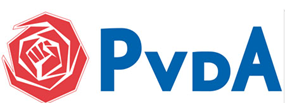 Schriftelijke vragen ingevolge artikel 40 van het Reglement van Orde VerzoekAan de voorzitter van de raadDatum9 maart 2020OnderwerpOpvang kwetsbare vluchtelingenkinderenToelichtingOp een aantal Griekse eilanden verblijven vele duizenden mensen, waaronder een groot aantal kinderen, onder erbarmelijke en uitzichtloze omstandigheden in vluchtelingenkampen. Het is een humanitaire crisis die zijn weerga niet kent en waar geen einde aan lijkt te komen. Op politiek niveau wordt er in Europa vooral gesproken over de vluchtelingen, de praktijk van alle dag leert dat dit voor hen die verblijven in de vluchtelingenkampen geen enkel soelaas biedt. Ook de Nederlandse regering zet geen concrete stappen die leiden tot een oplossing van het vluchtelingenvraagstuk en uit vooral de wens vluchtelingen op te vangen in de eigen regio. Ondertussen verslechteren de omstandigheden voor de bewoners van de vluchtelingenkampen op de Griekse eilanden met de dag.De Stichting Vluchteling, VluchtelingenWerk Nederland en Defence for Children vinden dat het kabinet te weinig doet om jonge alleen reizende en soms verweesde vluchtelingen op te vangen en richten zich daarom direct tot de Nederlandse gemeenten met het verzoek vijfhonderd extreem kwetsbare vluchtelingenkinderen een veilige plek in Nederland aan te bieden.Het doel van de organisaties is een zogenoemde ‘coalition of willing’ te creëren: een groep gemeenten die bereid is vluchtelingenkinderen op te vangen en daarover gezamenlijk het gesprek met staatssecretaris Ankie Broekers-Knol (Asiel, VVD) wil aangaan.Diverse Europese landen, waaronder Finland, Frankrijk, Luxemburg en Duitsland, hebben al concrete aantallen van op te vangen vluchtelingenkinderen genoemd. Ook Nederlandse gemeenten (Leiden, Amsterdam, Den Haag en Utrecht) hebben zich al bereid getoond kinderen op te nemen.Vragen1. Hoe beziet het college van burgemeester en wethouders van de gemeente Bergen de omstandigheden waaronder grote groepen vluchtelingen op enkele Griekse eilanden (en dus binnen de grenzen van Europa) in opvangkampen moeten verblijven?2. Is het college op de hoogte van het feit dat zich onder deze vluchtelingen een grote groep veelal verweesde kinderen bevindt die nauwelijks toegang hebben tot hun meest fundamentele rechten zoals onderdak, water, eten, medische zorg en onderwijs?3. Kan het college de oproep van enkele maatschappelijke organisaties richting het kabinet onderschrijven dat er een krachtig signaal dient te worden afgegeven om alles in het werk te stellen om binnen Europa een oplossing voor dit prangende probleem te bewerkstelligen?4. Is het college bereid zich aan te sluiten bij de ‘Coalition of the willing’ en dit initiatief kracht bij te zetten door richting het kabinet aan te geven dat de gemeente Bergen bereid is om in overleg met daartoe geëigende instanties een aantal verweesde kinderen dat verblijft in Griekse opvangkampen op te vangen?5. Wanneer het antwoord op vraag 4 positief beantwoord wordt, om hoeveel kinderen zou het dan gaan?6. Kan het college, in verband met het urgente karakter van de genoemde problematiek, op zo kort mogelijke termijn antwoord geven op bovengenoemde vragen?Naam en ondertekeningFractie Partij van de ArbeidPeter van Huissteden